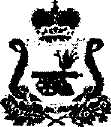 СОВЕТ ДЕПУТАТОВ ИЗДЕШКОВСКОГО СЕЛЬСКОГО ПОСЕЛЕНИЯ САФОНОВСКОГО РАЙОНА СМОЛЕНСКОЙ ОБЛАСТИРЕШЕНИЕот 28.03.2013 г. № 5Об отчете Главы АдминистрацииИздешковского сельского поселенияСафоновского района Смоленской областио результатах ее деятельности за 2012 год       Заслушав и обсудив представленный Главой Администрации Издешковского сельского поселения Сафоновского района Смоленской области Ладиной Н.В. отчет о результатах своей деятельности за 2012 год,       Совет депутатов Издешковского сельского поселения Сафоновского района Смоленской области        РЕШИЛ:       1. Утвердить отчет Главы Администрации Издешковского сельского поселения Сафоновского района Смоленской области Ладиной Натальи Витальевны о результатах ее деятельности за 2012 год (прилагается).       2. Признать деятельность Главы Администрации Издешковского сельского поселения Сафоновского района Смоленской области Ладиной Натальи Витальевны за 2012 год удовлетворительной.       3. Разместить настоящее решение  в установленном порядке на официальном сайте Администрации муниципального образования «Сафоновский район» Смоленской области.Глава муниципального образования Издешковского сельского поселения Сафоновского района Смоленской области                                             А.И. Шпаков2                                                                 УТВЕРЖДЕН                                                                                             решением Совета депутатов                                                                                    Издешковского сельского                                                                                   поселения Сафоновского                                                                                             района Смоленской области                                                                                              от 28.03.2013 г. № 5ОТЧЕТГлавы Администрации Издешковского сельского поселенияСафоновского района Смоленской области о результатах своей деятельности       за 2012 год        Главным направлением в работе Главы Администрации Издешковского сельского поселения Сафоновского района Смоленской области является повышение качества жизни жителей Издешковского сельского поселения.        В решении проблем граждан использовался комплексный подход при взаимодействии с депутатами Издешковского сельского поселения; Администрацией МО «Сафоновский район» Смоленской области; организациями и предприятиями, расположенными на территории поселения; активной частью населения.        Общий объем доходов составил 11 186 214 руб., расходы бюджета составили   11 306 303 руб. с превышением над доходами ( дефицит бюджета Издешковского сельского поселения Сафоновского района Смоленской области  составил 120 100 руб.)        Работы по благоустройству улиц, парка (в том числе обкашивание) выполнены на  358 948 руб., из них на 49 948 руб.  спиливание деревьев в количестве 9 шт. (по  ул.1-я Ленинская возле д.16,14) выполнено ООО « Гранит – С».        К системе уличного освещения добавлено 7 светильников на сумму 99 741 руб.        2шт. - ул. Горького, 2шт. – ул.Чкалова, 1шт.- ул.Пионерская, 1шт. – ул.1-я Ленинская, 1шт.- Десантная. Таким образом уличное освещение стало включать в себя 60 светильников ( освещены 13 улиц).        На уличное освещение в 2012г. затрачено: 298 679, 78 руб. -  электроэнергия;  39 990, 92 руб. – техническое обслуживание; 34 292 руб. - материалы.        Содержание бани (включая дрова, убытки) составило 249 999,4 руб.        На очистку дорог от снега за январь, февраль, март, декабрь 2012 года затрачено 98 343 руб. Чистка дорог производилась ООО «Смоленская Нива». Согласно договора, подрядчик добросовестно исполнял свои обязательства, что позволило практически  не иметь жалоб по данному вопросу.         На 40 193 руб. ОГУП « Сафоновское ДРСУ» выполнена отсыпка и грейдерование следующих улиц с.Издешково: 2-я Ленинская, 1-я Ленинская, Первомайская, Пионерская, Горького, Десантная, Коммунальная, Чкалова.         В мае ОАО «Дорожное эксплуатационное предприятие № 3» произвело чистку центральной площади – 1200 руб.3         Ремонт внутридомовой территории в центре села Издешково и подъездов к ней выполнен на сумму 2 105 264 руб. 105 264 руб.- средства местного бюджета, 2 000 000 руб. – средства областного бюджета.         Установлены дорожные знаки в количестве  4шт.    По обращениям граждан выполнен ремонт колодцев в количестве 7 шт. (ул.Первомайская д.13, ул.Механизаторов  д.2 и д.7, ул.25 Октября возле д.7, ул.Гвардейская  д.36, ул.2-я Ленинская д.6, ул.Пионерская д.15), включающий замену домиков и чистку (реанимацию) – 92 000 руб.        Плата за техническое обслуживание трассы газопровода составила  105 564, 80 руб.        Дом № 21 по ул.2-я Ленинская подключен к централизованному отоплению –   62 339 руб., средства из бюджета муниципального образования « Сафоновский район».        Выполнены работы по откачке артскважины ОАО «Агровод» - 64147, 16 руб., средства из бюджета муниципального образования « Сафоновский район».        Произведены строительно-монтажные работы  по объекту: «Газификация жилой зоны п.г.т. Издешково Сафоновского района Смоленской области. Внутрипоселковые распределительные газопроводы низкого давления северной части поселка (до железной дороги). Корректировка.»  в 2012г. на сумму 3 378 101 руб.168 905 руб. – средства местного бюджета;624 273 руб.- федеральный бюджет;2 584 923 руб. – областной бюджет.        Межевой план на земельный участок под строительство газопровода выполнен за 99 000 руб.         Администрация Издешковского сельского поселения в очередной раз участвовала в региональной адресной программе по проведению капитального ремонта многоквартирных домов. Выполнен ремонт трёх многоквартирных домов № 21, 7б,  9а по ул.2-я Ленинская, включающий:- ремонт крыши;- утепление и ремонт фасада;- установка коллективных приборов учета (холодной воды);- энергетическое обследование.Стоимость капитального ремонта – 1 404 632 руб.; из них 167 200 руб. средства местного бюджета и  45 740, 27 руб. за муниципальные квартиры. 35 044,73 руб. – межевание земельных участков под многоквартирными домами, средства местного бюджета.         За счет областных средств приобретена благоустроенная квартира для предоставления по договору социального найма ребенку сироте и передана Сдобниковой М.Н. – 746 250 руб.         В течение  года регулярно проводилась уборка кладбища – 13 000 руб.          ООО « Гранит» произвело отлов собак в количестве 12шт. , отлов производился на основании обращения граждан.          Субботник проводился работниками Администрации, депутатами, жителями поселения с привлечением школьников.4         Организовано и проведено совместно с Домом Культуры, депутатами, организациями и активными жителями  мероприятие «Проводы русской зимы».         В конце года установлена новогодняя ель на площади. Привозка, установка, стоимость ели- 17 000 руб., украшения- 9 420 руб.         Год закончили  праздником в новогоднюю ночь на площади.         Много внимания уделялось работе с населением. Беседы, встречи, приёмы граждан, участие Администрации в значимых для поселения мероприятиях являлось и является главной составляющей в деятельности в целом. Это позволяет полно и объективно владеть информацией о ситуации в различных сферах жизнедеятельности поселения и использовать эту информацию в работе на благо жителей с. Издешково.